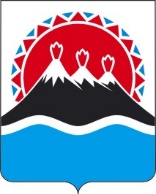 РЕГИОНАЛЬНАЯ СЛУЖБА ПО ТАРИФАМ И ЦЕНАМ КАМЧАТСКОГО КРАЯПРОЕКТ ПОСТАНОВЛЕНИЯг. Петропавловск-КамчатскийОб утверждении экономически обоснованных тарифов АО «Камчатское авиационное предприятие» на перевозку пассажиров воздушным транспортом в межмуниципальном сообщении на территории Камчатского края на 2022 годВ соответствии с постановлением Правительства Российской Федерации от 07.03.1995 № 239 «О мерах по упорядочению государственного регулирования цен (тарифов)», постановлениями Правительства Камчатского края от 30.03.2018 № 133-п «Об утверждении Порядка осуществления государственного регулирования цен (тарифов) в транспортном комплексе в Камчатском крае», от 19.12.2008 № 424-П «Об утверждении Положения о Региональной службе по тарифам и ценам Камчатского края», протоколом Правления Региональной службы по тарифам и ценам Камчатского края от ХХ.12.2021 № ХХ, на основании предложения АО «Камчатское авиационное предприятие» от 30.04.2021 № 2179ПОСТАНОВЛЯЮ:1. Утвердить и ввести в действие на 2022 год экономически обоснованные тарифы АО «Камчатское авиационное предприятие» на перевозку пассажиров воздушным транспортом в межмуниципальном сообщении на территории Камчатского края согласно приложению.2. Настоящее постановление вступает в силу через десять дней после дня его официального опубликования.Приложение к постановлению Региональной службыпо тарифам и ценам Камчатского края от ХХ.12.2021 № ХХЭкономически обоснованные тарифы на перевозку пассажиров воздушным транспортом в межмуниципальном сообщении на территории Камчатского края АО «Камчатское авиационное предприятие» на 2022 год* Налогообложение АО «Камчатское авиационное предприятие» производится в соответствии с подпунктом 4.2. пункта 1 статьи 164 Налогового кодекса Российской Федерации по налоговой ставке 0 процентов. Примечание: перевозка багажа, превышающего норму бесплатной перевозки, производится по багажным тарифам, исчисленным в размере одного процента от пассажирского тарифа на каждый килограмм веса багажа, превышающего установленную норму.[Дата регистрации]№[Номер документа]Временно исполняющий обязанности руководителя [горизонтальный штамп подписи 1]В.А. Губинский№ п/пНаименование маршрутаЭкономически обоснованный тариф, руб./чел. (с НДС)*1.Перевозка пассажиров воздушными судамивидами самолеты типа Як-40, Л-410, Ан-26, Ан-28Перевозка пассажиров воздушными судамивидами самолеты типа Як-40, Л-410, Ан-26, Ан-281.1.Петропавловск-Камчатский - Никольское36 5671.2.Усть-Камчатск - Никольское18 9971.3.Петропавловск-Камчатский - Озерная13 7651.4.Петропавловск-Камчатский - Оссора26 5011.5.Петропавловск-Камчатский - Палана26 5391.6.Петропавловск-Камчатский - Усть-Камчатск20 8941.7.Петропавловск-Камчатский - Соболево30 3431.8.Петропавловск-Камчатский - Тигиль24 8621.9.Петропавловск-Камчатский - Усть-Хайрюзово37 5511.10.Петропавловск-Камчатский – Тиличики29 8551.11.Палана - Тигиль13 4841.12.Оссора - Тигиль19 7221.13.Оссора - Палана13 8541.14.Тиличики - Манилы18 0021.15.Тиличики - Оссора13 7721.16.Тиличики - Палана20 6441.17.Тигиль - Тиличики23 1801.18.Тигиль - Усть-Хайрюзово20 8841.19.Тиличики - Пахачи15 2121.20.Петропавловск-Камчатский - Мильково40 8111.21.Пахачи - Оссора18 5231.22.Мильково - Усть-Камчатск21 1801.23.Палана - Манилы29 7322.Перевозка пассажиров воздушными судамивидами вертолеты типа Ми-8Перевозка пассажиров воздушными судамивидами вертолеты типа Ми-82.1.Апука - Ачайваям9 5682.2.Ильпырский - Тымлат18 2062.3.Ильпырский - Вывенка17 2992.4.Каменское - Аянка20 7472.5.Каменское - Манилы5 9022.6.Каменское - Слаутное14 3332.7.Манилы - Аянка24 7792.8.Манилы - Парень33 3522.9.Манилы - Слаутное18 3652.10.Оссора - Ивашка18 2062.11.Оссора - Ильпырский14 1502.12.Оссора - Каменское38 1342.13.Оссора - Манилы34 3542.14.Оссора - Палана21 6642.15.Оссора - Тымлат8 3022.16.Палана - Воямполка11 0332.17.Палана - Верхнее Хайрюзово30 5742.18.Палана – Петропавловск-Камчатский59 9342.19.Палана - Лесная17 6472.20.Палана - Манилы41 9142.21.Палана - Тигиль17 8142.22.Палана - Усть-Хайрюзово29 7832.23.Усть-Хайрюзово - Верхнее Хайрюзово11 4172.24.Палана - Эссо33 3422.25.Пахачи - Апука4 9852.26.Пахачи - Ачайваям11 4002.27.Слаутное - Аянка10 5152.28.Средние Пахачи - Апука7 9182.29.Средние Пахачи - Ачайваям14 1502.30.Средние Пахачи - Пахачи5 1692.31.Тигиль - Воямполка8 6512.32.Тигиль - Усть-Хайрюзово16 1662.33.Тигиль - Эссо23 3132.34.Тиличики - Апука20 1982.35.Тиличики - Ачайваям30 2792.36.Тиличики - Аянка40 7242.37.Тиличики - Вывенка21 7752.38.Тиличики - Ильпырский13 4162.39.Тиличики - Каменское25 6962.40.Тиличики - Манилы25 3292.41.Тиличики - Оссора24 4412.42.Тиличики - Палана35 5642.43.Тиличики - Пахачи20 1982.44.Тиличики - Слаутное32 5222.45.Тиличики - Средние Пахачи23 3132.46.Тиличики - Тигиль48 1132.47.Тиличики - Таловка17 1162.48.Тиличики - Тымлат23 3132.49.Тиличики - Хаилино11 0332.50.Таловка - Аянка21 6642.51.Таловка - Каменское8 2852.52.Таловка - Манилы12 3172.53.Таловка - Слаутное15 2492.54.Хаилино - Апука20 1982.55.Хаилино - Ачайваям24 7792.56.Хаилино - Пахачи16 5322.57.Хаилино - Средние Пахачи15 9822.58.Петропавловск-Камчатский - Озерная28 0042.59.Петропавловск-Камчатский - Соболево28 5382.60.Петропавловск-Камчатский - Усть-Хайрюзово50 7202.61.Петропавловск-Камчатский - Тигиль52 0512.62.Оссора - Усть-Камчатск24 4412.63.Козыревск - Ивашка25 0442.64.Козыревск - Тигиль27 2182.65.Тигиль - Седанка8 2262.66.Петропавловск-Камчатский - Козыревск24 1032.67.Тигиль - Лесная34 6212.68.Козыревск - Палана36 0202.69.Козыревск - Усть-Хайрюзово21 1132.70.Усть-Камчатск - Усть-Хайрюзово26 7542.71.Петропавловск-Камчатский - Эссо32 92172.2.Эссо - Усть-Хайрюзово21 0572.73.Эссо - Верхнее Хайрюзово18 2062.74.Тигиль - Оссора26 1892.75.Петропавловск-Камчатский - Мильково34 7422.76.Мильково - Усть-Камчатск39 7132.77.Усть-Камчатск - Никольское26 3152.78.Пахачи - Оссора36 7732.79.Петропавловск-Камчатский - Оссора66 4932.80.Петропавловск-Камчатский – Усть-Камчатск55 2592.81.Усть-Камчатск - Тиличики57 007